「おためし！ あいあいサロン」をやるよ～♪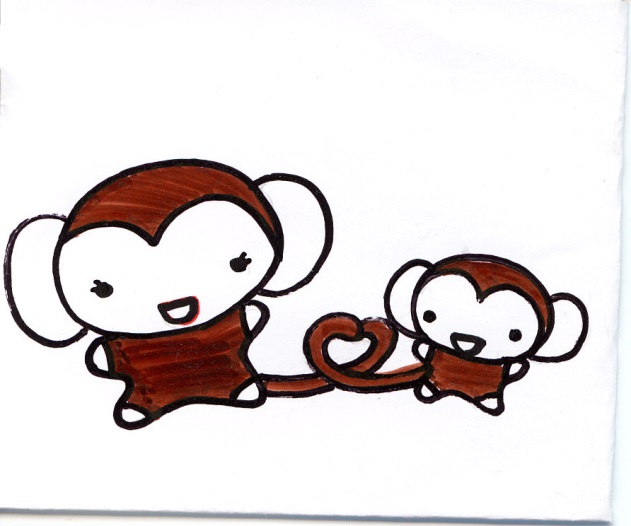 　　毎年るるるでやっている「あいあいサロン」をご存知ですか？　　わらべ唄や手遊びをしながら、子どもと一緒に遊ぶサロンです。　　今年も、その「あいあいサロン｣のおためし版をご用意しました。　　皆さん、お友達を誘って遊びに来て下さいね～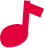 日時　５月１６日（金）　10：30～11：30場所　子育てコミュニケーションスペース「る・る・る」定員　２０名　（応募者多数の場合は、以前参加したことのある方はお断りすることもありますので、ご了承ください）申し込み　「るるる」0153-72-3259　月・火10：00～12：00　　　　　　　　　　　　　　　　　　　　　 水・木・金10：00～16：00参加費　無料 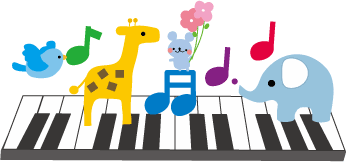 お問い合わせ　NPO法人子育てサポートネット　「る・る・る」　　　　　　　　　　７２ー３２５９　まで。